                                                          بسمه تعالی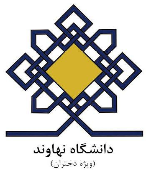 فرم تقاضای خرید حمایتی تجهیزات پژوهشی ازپژوهانه( بند 15 ماده 2 قرارداد گرنت سال 1395)مدیر محترم گروه .........................................با سلام؛ احتراماً به استحضار میرساند عضو یا اعضای هیأت علمی مندرج در جدول ذیل جهت انجام امور پژوهشی خود (مطابق پیش فاکتورها و مدارک پیوست) تقاضای خرید تجهیزات آزمایشگاهی........................................................................................................................... .....( لطفا مشخصات و قیمت دستگاه به بهترین شکل ممکن ضمیمه گردد) از محل گرنت خود به قیمت کل ........................................................................................ (ریال) را داریم. خواهشمند است دستور فرمایید موضوع در شورای پژوهش و فناوری مورد بررسی قرار گیرد و در صورت تصویب به حوزه ی پژوهشی ارسال گردد. در صورت تصویب نهایی و خرید گروهی، آقای دکتر/خانم دکتر ........................................ باشماره حساب بانکی ........................................... به عنوان نماینده اجرایی اینجانبان قرار می گیرد. ضمنا تعهد می‌نماییم نسبت به انجام امور مرتبط با برچسب اموال و تسویه در اسرع وقت اقدام نماییم. مدير محترم امور پژوهش و فناوریبا سلام؛ احتراماً به استحضار میرساند تقاضای نامبرده -نامبردگان در جلسه شماره .................شورای آموزشی-پژوهشی دانشکده مورخ ......................................... بررسی و به تصویب رسید (صورت جلسه پیوست می باشد).                                                                                                                                   امضاء/مهر/تاریخمعاون محترم آموزشی و پژوهشی با سلام؛ احتراماً با توجه به بند 15 ماده 2 قرارداد گرنت دانشگاه در سال 1395، پس از تصویب در جلسه شماره  ................... شورای پژوهشی دانشگاه مورخ ........................................ پرداخت مبلغ ........................................................ریال جهت هزینه در راستای امور پژوهشی بلامانع است.                                                                                                                           مدير امور پژوهش و فناوری معاون محترم اداری- مالی با سلام، لطفاً مبلغ .............................................................. ریال به شماره حساب گرنت پژوهشی ..............................................................................بنام آقا/ خانم ........................................................... جهت خرید تجهیزات آزمایشگاهی مذکور، واریز گردد.با آرزوی توفیقات الهیمعاون آموزشی و پژوهشی"با هم، ما پیروزیم "